Рабочий листпо учебному предмету «русский язык»с применением электронного обучения и дистанционных образовательных технологийКласс: 1-А   Челик ДамирСазонова Тамара Викторовна4  неделя (27.04 – 30.04)Приложение 1.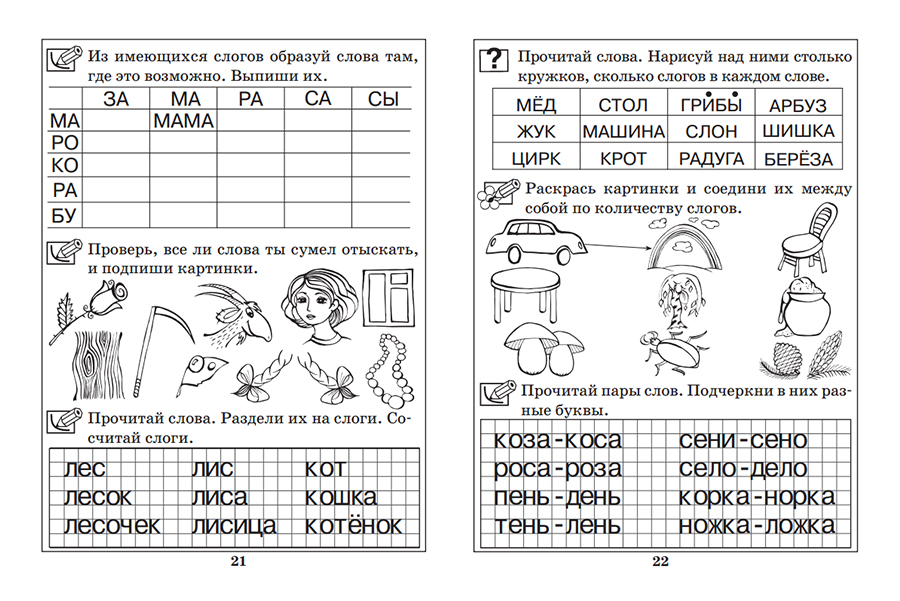 Приложение 2.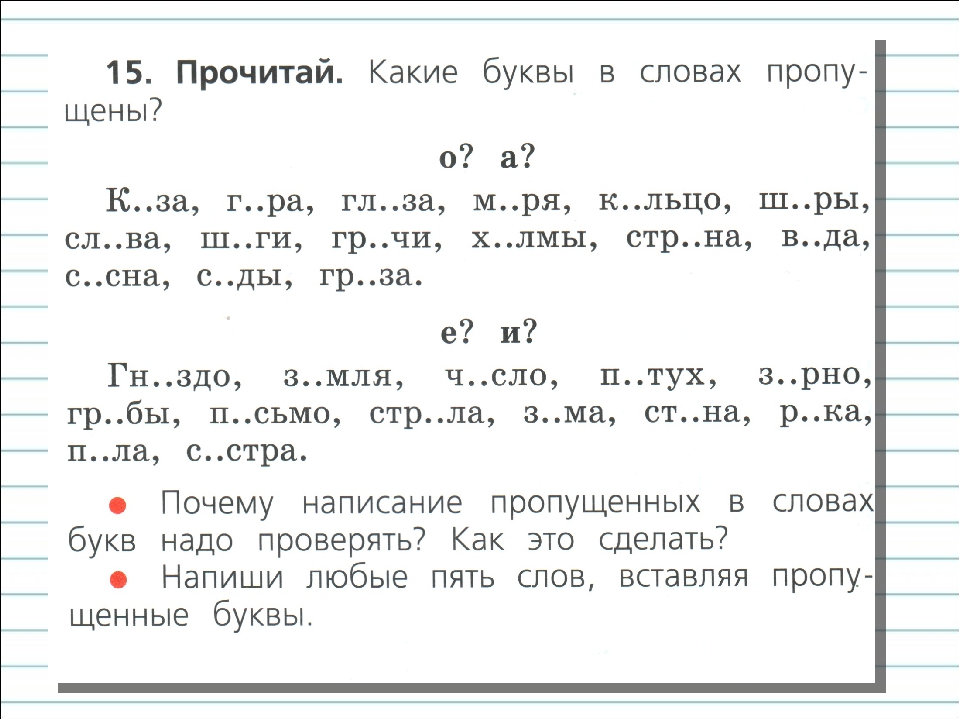 № п/пДатаРазделТемаФорма урока (с применением электронного обучения или дистанционных образовательных технологий)Содержание(задания для изучения)Текущий контрольТекущий контрольИтоговый контрольИтоговый контрольКонсультацияКонсультацияРазноуровневые домашние задания№ п/пДатаРазделТемаФорма урока (с применением электронного обучения или дистанционных образовательных технологий)Содержание(задания для изучения)формасрокиформасрокиформасрокиРазноуровневые домашние задания1.27.04Послебукварный период.Деление слов на слоги.Дистанционное и электронное  обучение1.Посмотреть видеоурок № 68 на сайте РЭШhttps://resh.edu.ru/subject/lesson/3692/start/189158/2. Работа в тетради  а)ЧистописаниеИ, и, Ир, ил, Ива. Раскинула кудри плакучая ива.б) Слова с одним слогом и с двумя слогами – записать в два столбика..Кот, шина, нос, аист, вода, дом, сон, клен, лист, репа, утро, замок, зверек, лес.В) Выполнить карточку стр.21( смотреть приложение 1)(выполнить и отправить  на эл.почту)   Самостоятельная работа  2(в)(карточка).27.04Контрольное списывание.14.05Вайбер, электронная почта<palma66@bk.ru>27.0415-00Без задания2.28.04Послебукварный период.Ударение. Ударные и безударные гласные.Дистанционное и электронное  обучение1. Просмотреть видеоурок №70 на сайте РЭШhttps://resh.edu.ru/subject/lesson/3712/start/179123/2. Работа в тетради  а)ЧистописаниеМ, м, Ма, мя, Медведь. Медвежонок играл на опушке леса.б) Спишите слова, поставьте ударение.Речка, ласточка, стена, колесо, ножницы, карандаш, урок.Как найти ударение в слове? (Ударный слог произносится с большей силой и длительностью в голосе) в) В словах проставьте ударение правильно.Листья, земля, арбуз, трава, машина, человек, берег, молоток.Записать в тетрадь, подчеркнуть безударную гласную.(выполнить и отправить учителю на эл.почту)   Самостоятельная работа 3 (в)28.04Контрольное списывание.14.05Вайберэлектронная почта<palma66@bk.ru>28.0415-00Без задания3.30.04Послебукварный период.Правописание безударных гласных в корне слова.Дистанционное и электронное  обучение1. Просмотреть видеоурок №74 на сайте РЭШhttps://resh.edu.ru/subject/lesson/6249/start/189233/2.Работа в тетради
а)Чистописание Ц, ц, ца, Цапля. Цапля живет на болоте.б)– Какое слово называется проверочным, а какое – проверяемым? Каким способом можно подобрать проверочное слово для проверки написания гласной в безударном слоге?в) Карточка №15( смотреть приложение 2)(выполнить и отправить  на эл.почту)   Самостоятельная работа  3(в) карточка №1530.04Контрольное списывание.14.05Вайберэлектронная почта<palma66@bk.ru>30.0415-00Без задания